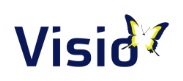 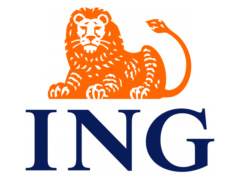 Factsheet mobiel bankieren met de ING App Heeft u een tablet of smartphone? Dan kunt u met de ING Bankieren app uw bankzaken regelen. U kunt standaard tot € 1.000 per dag overmaken. Deze limiet kunt u verhogen tot € 5.000 of verlagen naar € 0. De daglimiet voor het overmaken van geld naar uw eigen rekeningen is € 5.000. Deze kunt u niet wijzigen. U kunt snel uw saldo bekijken en u kunt controleren hoeveel geld er is bijgeschreven of afgeschreven. De app is overzichtelijk ondanks de uitgebreide functies. Dit maakt de bankieren app tot een toegankelijke alternatief voor de internetbankieren website. Wat hebt u nodig?ING Bankieren is te verkrijgen in de: AppStore | PlaysStore | MarketPlace.Aanmelding bij Mijn ING met een gebruikersnaam en wachtwoord. Inloggen met wachtwoord van 5 cijfers. Toegankelijkheid met schermlezersDe ING Bankieren app is met de volgende schermlezers getest. VoiceOver op iOS7 (iPhone en iPad) en Talkback op Android 4.4 (Nexus). De volgende taken zijn uitgevoerd:bekijken van het huidige saldo op een lopende rekening en spaarrekening;bekijken van de bij- en afboekingen op deze rekening;overboeken van een bedrag naar een nog niet eerder gebruikte rekeningnummer;overboeken van een bedrag naar bekenden (alleen via het adresboek);De app is goed toegankelijk met schermlezers. De volgende onderdelen en handelingen zijn minder toegankelijk.Bij gebruik van een iPad moet u om door het menu te navigeren eerst langs alle rekeningen en alle bij- en afboekingen. Tip: bij gebruik van een toetsenbord kunt u direct navigeren naar het laatste item. Dit is de knop “Uitloggen” van het menuBij Android wordt het menu niet met spraak weergegeven. U opent het menu door op rekeningen te dubbeltikken.Een betaling veranderen van eenmalig in wekelijks of maandelijks is moeilijk bereikbaar.Toegankelijkheid met vergrotingHet kleurcontrast van de datum in het rekeningoverzicht is ongunstig (wit op lichtgrijs)De mobielbankieren app bedienen met uw stemVanaf september 2014 is mobiel bankieren bij ING ook mogelijk door middel van stemherkenning, namelijk met de functie “Inge”. Helaas werkt deze functie nog niet in combinatie met VoiceOver. De werking is als volgt: U veegt van rechts naar links en u kunt Inge vertellen wat u wilt betalen, hoeveel, van en naar welke rekening. Ook kan zij het saldo uitspreken van al uw betaalrekeningen en in de toekomst kunt u met uw stem inloggen en betalingen bevestigen. Als Inge u niet begrijpt, dan zal zij dit aangeven. De functie. “Inge” is beschikbaar op iPhone en iPad (vanaf iOS 6.0). Op korte termijn zal Inge ook beschikbaar worden gemaakt voor Android telefoons en tablets. Meer informatieDe volgende handleiding geeft meer informatie over de verschillende onderdelen van de app: Handleiding Bankieren met ING appVoor meer informatie over de ING Bankieren app ga naar:https://www.ing.nl/particulier/zo-werkt-het/mobiel-bankieren/index.aspxVoor meer informatie over het bedienen van de mobielbankieren app met uw stemhttp://www.youtube.com/watch?v=XhLPAc22IYkAuteurs: Gerard van Rijswijk en Timon van Hasselt, adviseurs OTC.Laatste update: oktober 2014.